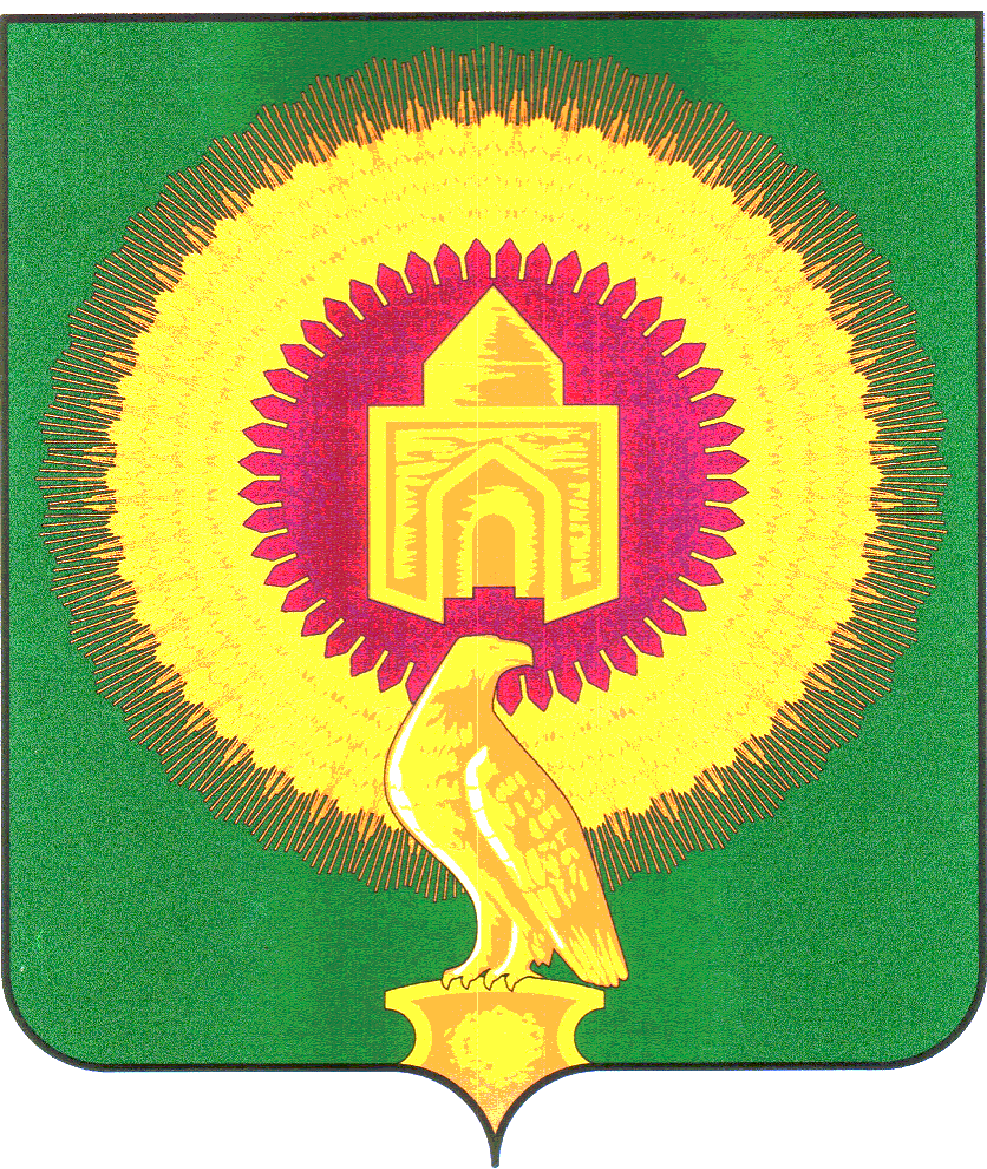                                                    СОВЕТ ДЕПУТАТОВ 	АЛЕКСЕЕВСКОГО СЕЛЬСКОГО ПОСЕЛЕНИЯ 	ВАРНЕНСКОГО МУНИЦИПАЛЬНОГО РАЙОНА  	ЧЕЛЯБИНСКОЙ ОБЛАСТИР Е Ш Е Н И Е  от     28.09.2015г  № 10 с.АлексеевкаОб  исполнении бюджета Алексеевского сельского поселения  за 9 месяцев  2015г Заслушав доклад начальника финансового отдела А П Ивановой   «Об  исполнении  бюджета Алексеевского сельского поселения за   9 месяцев  2015г»  Совет депутатов Алексеевского сельского поселения     Варненского  муниципального  района    Челябинской областиРЕШАЕТ;1. Утвердить отчет  об исполнении бюджета  сельского поселения за 9 месяцев  2015г по  доходам  в сумме  2840,48 тыс руб       по расходам   в сумме 2805,98 тыс руб            *  в разрезе  доходов  согласно    приложения  1           * по ведомственной структуре расходов ,согласно приложения № 2           *по распределению расходов по разделам, подразделам, целевым статьям и              видам    расходов   бюджетов Российской Федерации  согласно  приложения №3       Глава поселения                                                              В.И.ШевяковПриложение 1к  решению	Совета депутатовАлексеевского  сельского поселения	«Об исполнении бюджета 	Алексеевского сельского 	поселения за 9 месяцев  2015г               	№ 10 от28.10.2015Исполнение бюджета Алексеевского сельского поселения по доходам за  9 месяцев  2015гПриложение № 2                                                                                                                     к  решению	Совета депутатовАлексеевского  сельского поселения	«Об исполнении бюджета 	Алексеевского сельского 	поселения за  полугодие 2015г              	№ 10 от 28.09.2015Наименование КВДКВДКОСГУДоп. КДЗачисленоИтого2 840,48Налог на доходы физических лиц с доходов, источником которых является налоговый агент, за исключением доходов, в отношении которых исчисление и уплата налога осуществляются в соответствии со статьями 227, 227.1 и 228 Налогового кодекса Российской Федерации (сумма платежа (перерасчеты, недоимка и задолженность по соответствующему платежу, в том числе по отмененному))1.01.02.01.0.01.1.0001.1.00000018,70Налог на доходы физических лиц с доходов, полученных физическими лицами в соответствии со статьей 228 Налогового Кодекса Российской Федерации (сумма платежа (перерасчеты, недоимка и задолженность по соответствующему платежу, в том числе по отмененному))1.01.02.03.0.01.1.0001.1.0000000,11Налог на доходы физических лиц с доходов, полученных физическими лицами в соответствии со статьей 228 Налогового кодекса Российской Федерации (пени по соответствующему платежу)1.01.02.03.0.01.2.1001.1.0000000,00Налог на доходы физических лиц с доходов, полученных физическими лицами в соответствии со статьей 228 Налогового Кодекса Российской Федерации (суммы денежных взысканий (штрафов) по соответствующему платежу согласно законодательству Российской Федерации)1.01.02.03.0.01.3.0001.1.0000000,05Налог на имущество физических лиц, взимаемый по ставкам, применяемым к объектам налогообложения, расположенным в границах поселений (сумма платежа (перерасчеты, недоимка и задолженность по соответствующему платежу, в том числе по отмененному))1.06.01.03.0.10.1.0001.1.00000028,11Налог на имущество физических лиц, взимаемый по ставкам, применяемым к объектам налогообложения, расположенным в границах сельских поселений (пени по соответствующему платежу)1.06.01.03.0.10.2.1001.1.0000000,41Земельный налог с организаций, обладающих земельным участком, расположенным в границах сельских поселений (сумма платежа (перерасчеты, недоимка и задолженность по соответствующему платежу, в том числе по отмененному)1.06.06.03.3.10.1.0001.1.00000061,10Земельный налог с физических лиц, обладающих земельным участком, расположенным в границах сельских поселений (сумма платежа (перерасчеты, недоимка и задолженность по соответствующему платежу, в том числе по отмененному)1.06.06.04.3.10.1.0001.1.000000242,67Земельный налог с физических лиц, обладающих земельным участком, расположенным в границах сельских поселений (пени по соответствующему платежу)1.06.06.04.3.10.2.1001.1.00000014,51Государственная пошлина за совершение нотариальных действий должностными лицами органов местного самоуправления, уполномоченными в соответствии с законодательными актами Российской Федерации на совершение нотариальных действий (в части уплаты платежа)1.08.04.02.0.01.1.0001.1.0000002,80Доходы, получаемые в виде арендной платы, а также средства от продажи права на заключение договоров аренды за земли, находящиеся в собственности поселений (за исключением земельных участков муниципальных бюджетных и автономных учреждений)1.11.05.02.5.10.0.0001.2.000000101,22Прочие доходы от оказания платных услуг (работ) получателями средств бюджетов поселений1.13.01.99.5.10.0.0001.3.00000010,89Дотации бюджетам поселений на выравнивание бюджетной обеспеченности2.02.01.00.1.10.0.0001.5.180129422,00Дотации бюджетам поселений на выравнивание бюджетной обеспеченности2.02.01.00.1.10.0.0001.5.180401335,00Дотации бюджетам поселений на поддержку мер по обеспечению сбалансированности бюджетов2.02.01.00.3.10.0.0001.5.12000110,00Дотации бюджетам поселений на поддержку мер по обеспечению сбалансированности бюджетов2.02.01.00.3.10.0.0001.5.180501925,67Дотации бюджетам поселений на поддержку мер по обеспечению сбалансированности бюджетов2.02.01.00.3.10.0.0001.5.18050410,00Дотации бюджетам поселений на поддержку мер по обеспечению сбалансированности бюджетов2.02.01.00.3.10.0.0001.5.18050513,86Субвенции бюджетам поселений на осуществление первичного воинского учета на территориях, где отсутствуют военные комиссариаты2.02.03.01.5.10.0.0001.5.1000006,97Субвенции бюджетам поселений на осуществление первичного воинского учета на территориях, где отсутствуют военные комиссариаты2.02.03.01.5.10.0.0001.5.10012060,12Межбюджетные трансферты, передаваемые бюджетам поселений из бюджетов муниципальных районов на осуществление части полномочий по решению вопросов местного значения в соответствии с заключенными соглашениями2.02.04.01.4.10.0.0001.5.180502386,46Межбюджетные трансферты, передаваемые бюджетам поселений из бюджетов муниципальных районов на осуществление части полномочий по решению вопросов местного значения в соответствии с заключенными соглашениями2.02.04.01.4.10.0.0001.5.18050360,01Межбюджетные трансферты, передаваемые бюджетам поселений из бюджетов муниципальных районов на осуществление части полномочий по решению вопросов местного значения в соответствии с заключенными соглашениями2.02.04.01.4.10.0.0001.5.18050429,84Межбюджетные трансферты, передаваемые бюджетам поселений на государственную поддержку муниципальных учреждений культуры, находящихся на территориях сельских поселений2.02.04.05.2.10.0.0001.5.120224100,00  Расходы бюджета сельского поселения за 9 месяцев  2015года по ведомственной   Расходы бюджета сельского поселения за 9 месяцев  2015года по ведомственной   Расходы бюджета сельского поселения за 9 месяцев  2015года по ведомственной   Расходы бюджета сельского поселения за 9 месяцев  2015года по ведомственной   Расходы бюджета сельского поселения за 9 месяцев  2015года по ведомственной   Расходы бюджета сельского поселения за 9 месяцев  2015года по ведомственной   Расходы бюджета сельского поселения за 9 месяцев  2015года по ведомственной   Расходы бюджета сельского поселения за 9 месяцев  2015года по ведомственной   Расходы бюджета сельского поселения за 9 месяцев  2015года по ведомственной структуре расходов Алексеевского сельского поселенияструктуре расходов Алексеевского сельского поселенияструктуре расходов Алексеевского сельского поселенияструктуре расходов Алексеевского сельского поселенияструктуре расходов Алексеевского сельского поселенияструктуре расходов Алексеевского сельского поселенияструктуре расходов Алексеевского сельского поселенияНаименование кодаведомстворазделподразделцелевая статьявид расходовсуммасуммаАдминистрация Алексеевского сельского поселения Варненского муниципального района Челябинской обл8142 805,982 805,98ОБЩЕГОСУДАРСТВЕННЫЕ ВОПРОСЫ8140101001 255,451 255,45Функционирование высшего должностного лица субъекта Российской Федерации и муниципального образования814010100277,07277,07Руководство и управление в сфере установленных функций органов государственной власти субъектов российской Федерации и органов местного самоуправления8140101020020000277,07277,07Глава муниципального образования8140101020020000277,07277,07Фонд оплаты труда государственных (муниципальных) органов и взносы по обязательному социальному страхованию8140101020020300121277,07277,07Функционирование Правительства Россиийской Федерации, высших исполнительных органов  государственныой власти субъектов Российской Федерации и органов местного самоуправления814010104296,60296,60Руководство и управление в сфере установленных функций органов государственной власти субъектов российской Федерации и органов местного самоуправления8140101040020000296,60296,60Центральный аппарат8140101040020000296,60296,60Фонд оплаты труда государственных (муниципальных) органов и взносы по обязательному социальному страхованию8140101040020400121296,60296,60Прочая закупка товаров, работ и услуг для обеспечения государственных (муниципальных) нужд8140101040020400244246,17246,17Иные межбюджетные трансферты81401010400204005400,120,12Уплата налога на имущество организаций и земельного налога814010104002890085157,7857,78Уплата прочих налогов, сборов и иных платежей81401010400289008520,450,45Обеспечение деятельности финансовых ,налоговых и таможенных органов и органов финансового (финансово-бюджетного)надзора814010106365,34365,34Руководство и управление в сфере установленных функций органов государственной власти субъектов российской Федерации и органов местного самоуправления8140101060020000365,34365,34Центральный аппарат8140101060020000365,34365,34 Фонд оплаты труда государственных (муниципальных) органов и взносы по обязательному социальному страхованию8140101060020400121365,34365,34Специальные расходы814010107020000288010,9310,93Другие общегосударственные вопросы8140101130,670,67Реализация государственной политики в области приватизации и управления государственной и муниципальной собственностью814  010113 0900000 0,670,67Оценка недвижимости, признание прав и регулирование отношений по государственной и муниципальной собственности814  010113 0900000 0,670,67Специальные расходы81401011309002008800,670,67Уплата прочих налогов, сборов и иных платежей81401011309203008520,320,32Администрация Алексеевского сельского поселения Варненского муниципального района Челябинской области8140263,8763,87Мобилизационная и вневойсковая подготовка81402020063,8763,87Руководство и управление в сфере установленных функций814020203001000063,8763,87Осуществление полномочий по первичному воинскому учету на территориях, где отсутствуют военные комиссариаты814020200001511863,8763,87Фонд оплаты труда государственных (муниципальных) органов и взносы по обязательному социальному страхованию814020203001511812162,0362,03Прочая закупка товаров, работ и услуг для обеспечения государственных (муниципальных) нужд81402020300151182441,841,84Администрация Алексеевского сельского поселения Варненского муниципального района Челябинской области81404486,26486,26НАЦИОНАЛЬНАЯ ЭКОНОМИКА814040400486,26486,26Дорожное хозяйство (дорожные фонды)814040400486,26486,26МП "Содержание, ремонт и капитальный ремонт автомобильных дорог общего пользования Варненского муниципального района на 2012-2014 годы"8140404097560000486,26486,26Прочая закупка товаров, работ и услуг для обеспечения государственных (муниципальных) нужд8140404097560000244486,26486,26ЖИЛИЩНО-КОММУНАЛЬНОЕ ХОЗЯЙСТВО814050500144,17144,17Благоустройство814050503144,17144,17Благоустройство8140505036000000144,17144,17Уличное освещение814050503600010032,5932,59Прочая закупка товаров, работ и услуг для обеспечения государственных (муниципальных) нужд814050503600010024432,5932,59Расходы на прочие мероприятия по благоустройству городских округов и поселений, не отнесенные к целевым статьям814050503600050024451,5751,57Прочая закупка товаров, работ и услуг для обеспечения государственных (муниципальных) нужд814050503600050024451,5751,57Прочая закупка товаров, работ и услуг для обеспечения государственных (муниципальных) нужд814050503770030024460,0160,01Администрация Алексеевского сельского поселения Варненского муниципального района Челябинской области81408849,10849,10КУЛЬТУРА, КИНЕМАТОГРАФИЯ814080800849,10849,10Учреждения культуры и мероприятия в сфере культуры и кинематографии8140808014400000849,10849,10Обеспечение деятельности (оказание услуг) подведомственных казенных учреждений8140808014409900849,10849,10Обеспечение деятельности (оказание услуг) подведомственных казенных учреждений за счет средств местного бюджета8140808014409901 849,10849,10Фонд оплаты труда казенных учреждений и взносы по обязательному социальному страхованию8140808014409901111706,69706,69Прочая закупка товаров, работ и услуг для обеспечения государственных (муниципальных) нужд8140808014409901244142,41142,41ФИЗИЧЕСКАЯ КУЛЬТУРА И СПОРТ8141111007,127,12Прочая закупка товаров, работ и услуг для обеспечения государственных (муниципальных) нужд81411110176400002447,127,12Итого2 805,982 805,98       Приложение № 3к  решению	Совета депутатовАлексеевского  сельского поселения	«Об исполнении бюджета 	Алексеевского сельского 	поселения за   9 месяцев 2015г               	№ 10 от28.09.2015       Приложение № 3к  решению	Совета депутатовАлексеевского  сельского поселения	«Об исполнении бюджета 	Алексеевского сельского 	поселения за   9 месяцев 2015г               	№ 10 от28.09.2015Расходы бюджета  Алексеевского  сельского поселения за 9 месяцев 2015 год по разделам и подразделам классификации расходов бюджетаРасходы бюджета  Алексеевского  сельского поселения за 9 месяцев 2015 год по разделам и подразделам классификации расходов бюджетаНаименование кодаНаименование кодаРазделРазделПодразделПодразделсуммасуммаАдминистрация Алексеевского сельского поселения Варненского муниципального района Челябинской  областиАдминистрация Алексеевского сельского поселения Варненского муниципального района Челябинской  области2805,982805,98ОБЩЕГОСУДАРСТВЕННЫЕ ВОПРОСЫОБЩЕГОСУДАРСТВЕННЫЕ ВОПРОСЫ1255,451255,45Функционирование высшего должностного лица субъекта Российской Федерации и муниципального образованияФункционирование высшего должностного лица субъекта Российской Федерации и муниципального образования01010202277,07277,07Функционирование Правительства Российской Федерации, высших исполнительных органов государственной власти субъектов Российской Федерации, местных администрацийФункционирование Правительства Российской Федерации, высших исполнительных органов государственной власти субъектов Российской Федерации, местных администраций01010404601,12601,12Обеспечение деятельности финансовых, налоговых и таможенных органов и органов финансового (финансово-бюджетного) надзораОбеспечение деятельности финансовых, налоговых и таможенных органов и органов финансового (финансово-бюджетного) надзора01010606365,34365,34Специальные расходыСпециальные расходы0101070710,9310,93Другие общегосударственные вопросыДругие общегосударственные вопросы010113130,990,99НАЦИОНАЛЬНАЯ ОБОРОНАНАЦИОНАЛЬНАЯ ОБОРОНА63,8763,87Мобилизационная и вневойсковая подготовкаМобилизационная и вневойсковая подготовка0202030363,8763,87НАЦИОНАЛЬНАЯ ЭКОНОМИКАНАЦИОНАЛЬНАЯ ЭКОНОМИКА486,26486,26Дорожное хозяйство (дорожные фонды)Дорожное хозяйство (дорожные фонды)04040909486,26486,26ЖИЛИЩНО-КОММУНАЛЬНОЕ ХОЗЯЙСТВОЖИЛИЩНО-КОММУНАЛЬНОЕ ХОЗЯЙСТВО144,17144,17БлагоустройствоБлагоустройство05050303144,17144,17КУЛЬТУРА, КИНЕМАТОГРАФИЯКУЛЬТУРА, КИНЕМАТОГРАФИЯ849,10849,10КультураКультура08080101849,10849,10ФИЗИЧЕСКАЯ КУЛЬТУРА И СПОРТФИЗИЧЕСКАЯ КУЛЬТУРА И СПОРТ7,127,12Физическая культураФизическая культура111101017,127,12ИтогоИтого2805,982805,98